АНОТАЦІЯМій урокКращі авторські розробки з професійної підготовкиНАВЧАЛЬНО-МЕТОДИЧНИЙ ЦЕНТР ПРОФЕСІЙНО-ТЕХНІЧНОЇ ОСВІТИ у Чернівецькій області19-26.10.2021Кельменецький професійний ліцей Виставка та методичний тьюторіалАНОТАЦІЯМій урокКращі авторські розробки з професійної підготовкиНАВЧАЛЬНО-МЕТОДИЧНИЙ ЦЕНТР ПРОФЕСІЙНО-ТЕХНІЧНОЇ ОСВІТИ у Чернівецькій області19-26.10.2021Кельменецький професійний ліцей Виставка та методичний тьюторіалАНОТАЦІЯМій урокКращі авторські розробки з професійної підготовкиНАВЧАЛЬНО-МЕТОДИЧНИЙ ЦЕНТР ПРОФЕСІЙНО-ТЕХНІЧНОЇ ОСВІТИ у Чернівецькій області19-26.10.2021Кельменецький професійний ліцей Виставка та методичний тьюторіал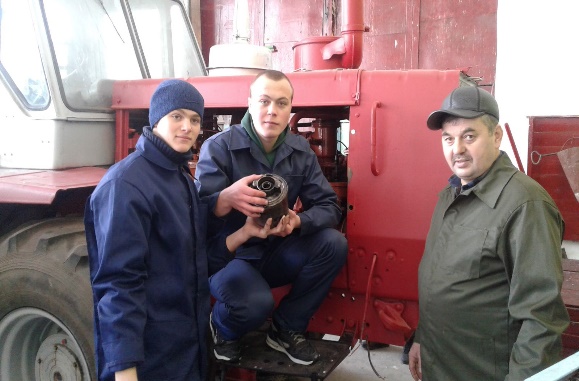 Краща людина та, яка більше за все намагається удосконалюватись, і найщасливіший той, хто всього сильніше почуває, що він дійсно самовдосконалюється СократКраща людина та, яка більше за все намагається удосконалюватись, і найщасливіший той, хто всього сильніше почуває, що він дійсно самовдосконалюється СократКраща людина та, яка більше за все намагається удосконалюватись, і найщасливіший той, хто всього сильніше почуває, що він дійсно самовдосконалюється Сократ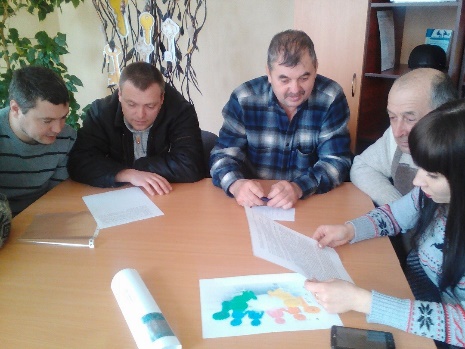 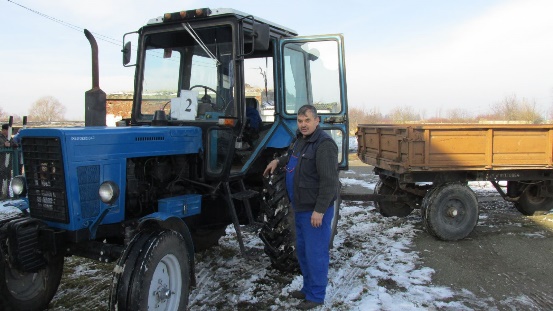 Мій урокКращі авторські розробки з професійної підготовкиВ умовах професійного ліцею існує реальна можливість для ефективної організації самостійної роботи здобувачів освіти. Виробниче навчання у майстерні чи на полігоні якнайкраще сприяють даним процесам, оскільки учень відчуває себе в умовах реального виробництва. В результаті роботи йому доводиться на практиці використовувати свої знання та приймати самостійні рішення у відповідності до умов. Найбільш вдалою педагогічною моделлю для реалізації самостійної роботи є модель створення умов реального виробництва, що підкреслює важливість організації виробничого навчання на підприємствах (Грубий О.О.).Мій урокКращі авторські розробки з професійної підготовкиВ умовах професійного ліцею існує реальна можливість для ефективної організації самостійної роботи здобувачів освіти. Виробниче навчання у майстерні чи на полігоні якнайкраще сприяють даним процесам, оскільки учень відчуває себе в умовах реального виробництва. В результаті роботи йому доводиться на практиці використовувати свої знання та приймати самостійні рішення у відповідності до умов. Найбільш вдалою педагогічною моделлю для реалізації самостійної роботи є модель створення умов реального виробництва, що підкреслює важливість організації виробничого навчання на підприємствах (Грубий О.О.).Призначення самостійної роботи — розвиток пізнавальних здібностей, творчого мислення, ініціативи в прийнятті рішення.Призначення самостійної роботи — розвиток пізнавальних здібностей, творчого мислення, ініціативи в прийнятті рішення.Людина ніколи не процвітає в житті в широкому змісті слова, якщо один раз не пізнає успіху в чомусь для неї важливомуЛюдина ніколи не процвітає в житті в широкому змісті слова, якщо один раз не пізнає успіху в чомусь для неї важливомуЛюдина ніколи не процвітає в житті в широкому змісті слова, якщо один раз не пізнає успіху в чомусь для неї важливомуЛюдина ніколи не процвітає в житті в широкому змісті слова, якщо один раз не пізнає успіху в чомусь для неї важливомуКельменецький професійний ліцейВиставка та методичний тьюторіалМІЙ УРОККельменецький професійний ліцейВиставка та методичний тьюторіалМІЙ УРОККельменецький професійний ліцейВиставка та методичний тьюторіалМІЙ УРОККельменецький професійний ліцейВиставка та методичний тьюторіалМІЙ УРОКАвтор анотації – Валентина Молода,методист, спеціаліст вищої категоріїАвтор анотації – Валентина Молода,методист, спеціаліст вищої категоріїАвтор анотації – Валентина Молода,методист, спеціаліст вищої категоріїАвтор анотації – Валентина Молода,методист, спеціаліст вищої категорії